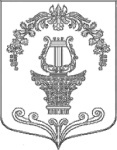 АДМИНИСТРАЦИЯ ТАИЦКОГО ГОРОДСКОГО ПОСЕЛЕНИЯГАТЧИНСКОГО МУНИЦИПАЛЬНОГО РАЙОНАПОСТАНОВЛЕНИЕОт   06.03.2023                                                                                               № 126«Об отмене постановления администрации Таицкого городского поселения от 09.07.2012 № 175 "По приему заявлений, документов для признания граждан нуждающимися в улучшении жилищных условий, для участия в мероприятиях, предусмотренных федеральными, региональными и муниципальными целевыми программами»В целях приведения нормативных правовых актов муниципального образования Таицкое городское поселение Гатчинского муниципального района Ленинградской области в соответствие с действующим законодательством, руководствуясь Уставом муниципального образования Таицкое городское поселение Гатчинского муниципального района Ленинградской области, а также Решением совета депутатов Таицкого городского поселения Гатчинского муниципального района Ленинградской области от 23.06.2022г. № 22 «Об утверждении реестра муниципальных услуг(функций), оказываемых администрацией Таицкого городского поселения,ПОСТАНОВЛЯЮ:1. Отменить постановление администрации Таицкого городского поселения от 09.07.2012 № 175 «Об утверждении административного регламента предоставления муниципальной услуги "По приему заявлений, документов для признания граждан нуждающимися в улучшении жилищных условий, для участия в мероприятиях, предусмотренных федеральными, региональными и муниципальными целевыми программами».2. Настоящее постановление подлежит официальному опубликованию (обнародованию) в печатном издании «Таицкий вестник», а также размещению на официальном сайте администрации муниципального образования Таицкое городское поселение Гатчинского муниципального района Ленинградской области в сети «Интернет» и вступает в силу после официального опубликования (обнародования).Глава администрации                                                                 Таицкого городского поселения                                                        И.В. Львович